?АРАР                                                                 РЕШЕНИЕ23 сентябрь 2015 йыл                          №  223                               23 сентября 2015 годаОб утверждении соглашения между сельским поселением Большеустьикинский сельсовет муниципального района Мечетлинский район Республики Башкортостан и муниципальным районом Мечетлинский район Республики Башкортостан о передаче сельским поселением Большеустьикинский сельсовет муниципального района Мечетлинский район Республики Башкортостан полномочий по осуществлению муниципального земельного контроля муниципальному району Мечетлинский район Республики БашкортостанВ соответствии с частью 4 статьи 15 Федерального закона «Об общих принципах организации местного самоуправления в Российской Федерации», Совет сельского поселения Большеустьикинский сельсовет муниципального района Мечетлинский район Республики Башкортостан решил:1. Утвердить соглашение между сельским поселением Большеустьикинский сельсовет муниципального района Мечетлинский район Республики Башкортостан и муниципальным районом Мечетлинский район Республики Башкортостан о передаче сельским поселением Большеустьикинский сельсовет муниципального района Мечетлинский район Республики Башкортостан  полномочий по осуществлению муниципального земельного контроля муниципальному району Мечетлинский район Республики Башкортостан (приложение). 2. Настоящее решение обнародовать в здании Администрации сельского поселения Большеустьикинский сельсовет муниципального района Мечетлинский район Республики Башкортостан и разместить на официальном сайте Администрации сельского поселения Большеустьикинский сельсовет муниципального района Мечетлинский район Республики Башкортостан.3. Настоящее решение вступает в силу со дня официального обнародования.И.о. главы								В.Ю.Фатиховс. БольшеустьикинскоеПриложениек решению Совета сельского поселения Большеустьикинский сельсовет муниципального района Мечетлинский район  Республики Башкортостанот «23» сентября 2015 года № 223СОГЛАШЕНИЕ между сельским поселением Большеустьикинский сельсовет муниципального района Мечетлинский район Республики Башкортостан и муниципальным районом Мечетлинский район Республики Башкортостан о передаче сельским поселением Большеустьикинский сельсовет муниципального района Мечетлинский район Республики Башкортостан полномочий по осуществлению муниципального земельного контроля муниципальному району Мечетлинский район Республики Башкортостанс. Большеустьикинское					  	  «23» сентября 2015 г.Совет сельского поселения Большеустьикинский сельсовет муниципального района Мечетлинский район Республики Башкортостан, в лице исполняющего обязанности главы сельского поселения Большеустьикинский сельсовет муниципального района Мечетлинский район Республики Башкортостан Фатихова Вариса Юсуповича, действующей на основании Устава, именуемый в дальнейшем «Поселение», с одной стороны, и Совет муниципального района Мечетлинский район Республики Башкортостан, в лице председателя Совета муниципального района Мечетлинский район Республики Башкортостан Латыпова Юриса Хайдаровича, действующего на основании Устава, именуемый в дальнейшем «Муниципальный район,  с другой стороны,  именуемые в дальнейшем «Стороны», заключили настоящее Соглашение о нижеследующем:1. Предмет соглашения1.1. Предметом настоящего Соглашения является передача «Поселением»  «Муниципальному району» полномочий по осуществлению муниципального земельного контроля за использованием земель Большеустьикинского сельского поселения «Муниципальным районом».1.2. В связи с вышеизложенным «Муниципальный район» обязуется осуществлять контроль за соблюдением:- выполнения требований земельного законодательства о недопущении самовольного занятия земельных участков, самовольного обмена земельными участками и использования земельных участков без оформленных на них в установленном порядке правоустанавливающих документов, а также без документов, разрешающих осуществление хозяйственной деятельности;- порядка переуступки права пользования землей;- выполнения требований земельного законодательства об использовании земель по целевому назначению и выполнении обязанностей по приведению земель в состояние, пригодное для использования по целевому назначению;- выполнения требований о наличии и сохранности межевых знаков границ земельных участков;- порядка предоставления сведений о состоянии земель;- исполнения предписаний по вопросам соблюдения земельного законодательства и устранения нарушений в области земельных отношений;- выполнения иных требований земельного законодательства по вопросам использования земель в пределах установленной сферы деятельности.2. Права и обязанности сторон2.1. «Муниципальный район» с целью осуществления переданных ему полномочий имеет право:2.1.1. на финансовое обеспечение переданных полномочий за счет предоставляемых "Муниципальному району" межбюджетных трансфертов из бюджета «Поселения», в иных случаях, использовать собственные материальные ресурсы и финансовые средства для осуществления переданных полномочий в случаях и в порядке, предусмотренных Уставом;2.1.2. запрашивать у «Поселения» и получать от него сведения, документы, необходимые для осуществления переданных полномочий;2.1.3. в соответствии с законодательством Российской Федерации, Республики Башкортостан и настоящим Соглашением может иметь иные права при осуществлении переданных полномочий;2.1.4. для осуществления переданных в соответствии с Соглашением полномочий «Муниципальный район» имеет право дополнительно использовать собственные материальные и финансовые средства в случаях и порядке, предусмотренных решением представительного органа;2.2. «Муниципальный район» при осуществлении переданных полномочий обязан:2.2.1. осуществлять переданные полномочия надлежащим образом в соответствии с требованиями федеральных законов, законов и иных правовых актов Республики Башкортостан, настоящего Соглашения;2.2.2. предоставлять «Поселению» в установленные им сроки документы и иные материалы, связанные с осуществлением переданных полномочий;2.2.3. предоставлять «Поселению» ежеквартально письменный отчет об осуществлении переданных полномочий в порядке и в сроки, установленные Сторонами;2.2.4. привлекать в установленном действующим законодательством порядке для проведения проверок, обследований и экспертиз специалистов различных организаций и учреждений;2.2.5. направлять в соответствующие государственные органы материалы по выявленным нарушениям в использовании земель для решения вопроса о привлечении виновных лиц к административной и иной ответственности в соответствии с законодательством Российской Федерации и Республики Башкортостан.2.2.6. принимать в пределах своих полномочий необходимые меры по устранению выявленных земельных правонарушений;2.2.7. проводить профилактические работы по устранению обстоятельств, способствующих совершению земельных правонарушений;2.2.8. составлять по результатам  проверок акты  проверок и выдавать предписания об устранении выявленных нарушений земельного законодательства;2.2.9. рассматривать заявления, обращения и жалобы физических лиц, юридических лиц по фактам нарушения земельного законодательства;2.2.10. осуществлять муниципальный земельный контроль за использованием земель на территории поселения в соответствии с законодательством Российской Федерации и в порядке, установленном нормативными правовыми актами поселения;2.2.11. выполнять иные обязанности, предусмотренные законодательством и настоящим Соглашением.2.3. «Поселение» имеет право:2.3.1. запрашивать и получать в установленном порядке от «Муниципального района» документы и иную информацию, связанную с осуществлением им переданных полномочий;2.3.2. осуществлять контроль за исполнением «Муниципальным районом» переданных полномочий, предусмотренным разделом 3 (три) данного Соглашения;2.3.3. «Поселение» имеет иные права предусмотренные законодательством Российской Федерации, Республики Башкортостан и настоящим Соглашением.2.4. Поселение обязано:2.4.1. обеспечить передачу «Муниципальному району» необходимой документации и материальных ресурсов для осуществления «Муниципальным районом» переданных полномочий;2.4.2. выполнять иные обязанности в соответствии с законодательством Российской Федерации, Республики Башкортостан и настоящим Соглашением.3. Порядок контроля за осуществлением переданных полномочий3.1. Контроль за исполнением «Муниципальным районом» полномочий, предусмотренных пунктом 1 настоящего Соглашения, осуществляется путем предоставления «Поселению» ежемесячных, квартальных и годовых отчетов об осуществлении полномочий, использовании финансовых средств (межбюджетных трансфертов).3.2. Форма отчета об осуществлении полномочий является приложением к настоящему Соглашению.4. Порядок предоставления финансовых средств для осуществления переданных полномочий4.1. Финансовые средства для реализации переданных полномочий предоставляются «Поселением» «Муниципальному району» в форме межбюджетных трансфертов по мере возникновения расходных обязательств «Муниципального района» в результате осуществления переданных полномочий. 4.2. В случае нецелевого использования «Муниципальным районом» финансовых средств, если данный факт установлен уполномоченными контрольными органами, финансовые средства подлежат возврату «Поселению» по его требованию.5. Основания и порядок прекращения Соглашения5.1. Настоящее  соглашение подлежит утверждению Советом «Муниципального района» и Советом «Поселения».5.2. Соглашение заключено сроком на 1 (один) год и вступает с «01» октября 2015 года.5.3. В дальнейшем Соглашение может быть пролонгировано в случае письменного подтверждения данного намерения обеими сторонами.5.4. Настоящее Соглашение может быть досрочно прекращено:5.4.1. По соглашению Сторон;5.4.2. В одностороннем порядке без обращения в суд:  в случае изменений федерального законодательства и законодательства Республики Башкортостан, в связи с которыми реализация переданных полномочий становится невозможной;в случае, предусмотренном пунктом 4.2.  настоящего Соглашения.5.5. Уведомление о расторжении настоящего Соглашения в одностороннем порядке направляется другой стороне в письменном виде. Соглашение считается расторгнутым по истечении 30 дней с даты направления указанного уведомления.6. Ответственность Сторон6.1. Стороны несут ответственность за неисполнение или ненадлежащие исполнение настоящего Соглашения в соответствии с законодательством Российской Федерации, Республики Башкортостан и настоящим Соглашением.6.2. В случае ненадлежащего исполнения "Поселением" и (или) "Муниципальным районом" настоящего Соглашения, Соглашение может быть расторгнуто сторонами в одностороннем порядке, с уведомлением при этом в письменном виде не позднее, чем за 30 дней до даты расторжения Соглашения.6.3. В случае неисполнения "Поселением" настоящего Соглашения, "Поселение" уплачивает "Муниципальному району" неустойку в размере 0,1% от суммы предусмотренной пунктом 4.1 настоящего Соглашения;6.4. В случае неисполнения "Муниципальным районом" настоящего Соглашения, "Муниципальный район" возвращает "Поселению" не использованную часть бюджетного трансферта и уплачивает неустойку в размере 0,1% от указанной суммы.7. Порядок разрешения споров7.1. Все разногласия между Сторонами разрешаются путем переговоров.7.2. В случае невозможности урегулирования разногласий путем переговоров, спор решается в судебном порядке в соответствии с законодательством Российской Федерации.8. Заключительные условия8.1. Все изменения и дополнения в настоящее Соглашение вносятся по взаимному согласию Сторон и оформляются дополнительными Соглашениями в письменной форме, подписанными Сторонами и утвержденными решениями Совета «Поселения», Совета «Муниципального района».  8.2.  Настоящее Соглашение составлено в двух экземплярах по одному для каждой из Сторон, которые имеют равную юридическую силу.9. Адреса и подписи сторон"Поселение":                                                         "Муниципальный район"И.о. главы                                                              Председатель Совета"Поселения"                                                          "Муниципального района"________________В.Ю. Фатихов                         _____________________Ю.Х. Латыпов Баш7ортостан Республика3ыМ2сетле  районымуниципаль районыны8Оло Устикин ауыл Советы452550 Оло  Устикин  ауылы, Трактовая  урамы, 11ател. (34770) 2-03-07, факс: 2-00-95bolul@ufamts.ru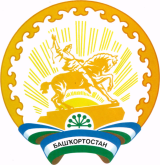 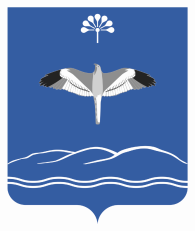     Совет сельского поселения Большеустьикинский сельсоветмуниципального районаМечетлинский районРеспублики Башкортостан452550 с. Большеустьикинское, ул. Трактовая,11ател. (34770) 2-03-07, факс: 2-00-95bolul@ufamts.ru452550, Республика Башкортостан, Мечетлинский район,с. Большеустьикинское, ул. Трактовая, 11 а452550, Республика Башкортостан, Мечетлинский районс. Большеустьикинское, ул. Ленина, 20